ΕΝΤΥΠΟ ΟΙΚΟΝΟΜΙΚΗΣ ΠΡΟΣΦΟΡΑΣΤόπος, ημερομηνία.........................Ο ΠΡΟΣΦΕΡΩΝ(Σφραγίδα & Υπογραφή)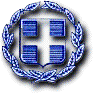 Τίτλος Προμήθειας:Προμήθεια οργάνων και αστικού εξοπλισμού για την αναβάθμιση παιδικών χαρών και δημιουργία νέας παιδικής χαράς στον Δήμο Πεντέλης.ΕΛΛΗΝΙΚΗ ΔΗΜΟΚΡΑΤΙΑΝΟΜΟΣ ΑΤΤΙΚΗΣΔΗΜΟΣ ΠΕΝΤΕΛΗΣΔ/ΝΣΗ ΤΕΧΝΙΚΩΝ ΥΠΗΡΕΣΙΩΝΑριθ. Μελέτης:63/2022 Τ.Υ.ΕΛΛΗΝΙΚΗ ΔΗΜΟΚΡΑΤΙΑΝΟΜΟΣ ΑΤΤΙΚΗΣΔΗΜΟΣ ΠΕΝΤΕΛΗΣΔ/ΝΣΗ ΤΕΧΝΙΚΩΝ ΥΠΗΡΕΣΙΩΝΠροϋπολογισμός:447.660,83 € (συμπ/νου ΦΠΑ 24%)CPV:37535200-9Α.Τ.ΕΙΔΟΣΜ.Μ.ΠΟΣΟΤΗΤΑΤΙΜΗ ΜΟΝΑΔΟΣ ΠΡΟΣΦΟΡΑΣ (€)ΠΡΟΣΦΟΡΑ (€)1Προμήθεια σύνθετο πολλαπλών αναρρίχησεων & ισορροπίαςτεμ.12Προμήθεια σύνθετο με δύο τσουλήθρες, γέφυρα & αναρριχητικές δραστηριότητεςτεμ.13Προμήθεια ξύλινο σύνθετο όργανο με τσουλήθρα και στύλο πυροσβέστητεμ.14Προμήθεια σύνθετο ΑΜΕΑτεμ.15Προμήθεια σύνθετο τρενάκιτεμ.16Προμήθεια θεματικός εξοπλισμός δραστηριοτήτων με τούνελ ‘τρακτέρ’τεμ.17Προμήθεια σύνθετο με τσουλήθρα και σκάλα αναρρίχησηςτεμ.18Προμήθεια ξύλινη κινητή γέφυρατεμ.19Προμήθεια σύνθετο τσουλήθρα ‘σύννεφο’τεμ.110Προμήθεια εξάγωνη αναρρίχησητεμ.111Προμήθεια μίνι αναρρίχησητεμ.112Προμήθεια ξύλινη διθέσια κούνια νηπίωντεμ.313Προμήθεια ξύλινη διθέσια κούνια παίδωντεμ.314Προμήθεια μεταλλικής διθέσιας κούνιας νηπίωντεμ.115Προμήθεια μεταλλικής διθέσιας κούνιας παίδωντεμ.116Προμήθεια ζωάκι ελατηρίουτεμ.217Προμήθεια ταλαντευόμενος εξοπλισμός ζωάκιτεμ.218Προμήθεια μουσικός κύλινδροςτεμ.119Μεταφορά-Συναρμολόγηση-Ανταλλακτικά σύνθετου οργάνουτεμ.120Προμήθεια ολοκληρωμένου συστήματος δαπέδου  ασφαλείας για ύψος πτώσης έως 1,40 μ.m249621Προμήθεια ολοκληρωμένου συστήματος δαπέδου  ασφαλείας για ύψος πτώσης έως 2,50 μ.m224522Προμήθεια συνθετικού χλοοτάπηταm21.47523Προμήθεια μεταλλική βρύσητεμ.224Προμήθεια κάδος απορριμμάτων τεμ.1025Προμήθεια παγκάκι απλότεμ.226Προμήθεια μεταλλικό παγκάκιτεμ.1027Πέργκολα μεταλλική με καθιστικόm828Προμήθεια ποδηλατοστάτητεμ.529Προμήθεια ξύλινη περίφραξη m30130Προμήθεια ξύλινη πόρτατεμ.331Ξύλινο τοιχείο αντιστήριξης από εμποτισμένη ξυλείαm20032Αποξηλώσεις - Καθαρισμός χώρου - Αφαίρεση χώματος έως βάθους 30 cm - Διαμόρφωση σκάφης - Αποκομιδή (ΠΑΙΔΙΚΗ ΧΑΡΑ ΝΙΕΝ)κατ΄αποκοπήκατ΄αποκοπή33Καθαρισμός χώρου - Αφαίρεση χώματος έως βάθους 20 cm - Διαμόρφωση σκάφης - Αποκομιδή (ΠΑΙΔΙΚΗ ΧΑΡΑ ΑΓΙΟΥ ΣΥΛΛΑ)κατ΄αποκοπήκατ΄αποκοπή34Καθαρισμός χώρου - Αφαίρεση χώματος έως βάθους 15 cm - Διαμόρφωση σκάφης - Αποκομιδή  (ΠΑΙΔΙΚΗ ΧΑΡΑ ΣΙΚΙΝΟΥ)κατ' αποκοπήκατ' αποκοπή35Καθαρισμοί - κλαδέματακατ' αποκοπήκατ' αποκοπή36Καλλωπιστικοί θάμνοιτεμ.16837Ηλεκτροβάνα 1'' D.C. 9-12Vτεμ.238Απομακρυσμένη μονάδα RTUτεμ.139Αισθητής υγρασίας εδάφουςτεμ.140Αυτορρυθμιζόμενος σταλακτηφόρος σωλήνας Φ17 / 30εκ / 1,6l / h για υπόγεια τοποθέτηση με χαλκόm17041Σωλήνας από πολυαιθυλένιο (ΡΕ) Φ32/6 ΑΤΜm5042Φίλτρο δίσκων 1''τεμ.143Μειωτής πιέσεως 1''τεμ.144Βάνα ορειχάλκινη σφαιρική 1''τεμ.245Ρακόρ μεταλλικό γαλβανιζέ 1'' τεμ.446Μαστός μεταλλικός γαλβανιζέ 1''τεμ.847Καλώδιο ΝΥΥ 3Χ1,5 mmm1048Στεγανές μονώσεις σύνδεσης καλωδίωντεμ.649Γαλβανισμένος σωλήνας στήριξης 2'' υψους 3μ.τεμ.150Προμήθεια πινακίδα παιδικής χαράςτεμ.351Προμήθεια ξύλινη πινακίδα άλσουςτεμ.352Πιστοποίηση παιδικής χαράςτεμ.3 ΣΥΝΟΛΟ ΠΡΟΣΦΟΡΑΣ ΣΥΝΟΛΟ ΠΡΟΣΦΟΡΑΣ ΣΥΝΟΛΟ ΠΡΟΣΦΟΡΑΣ ΣΥΝΟΛΟ ΠΡΟΣΦΟΡΑΣ ΣΥΝΟΛΟ ΠΡΟΣΦΟΡΑΣΦΠΑ 24%ΦΠΑ 24%ΦΠΑ 24%ΦΠΑ 24%ΦΠΑ 24%ΓΕΝΙΚΟ ΣΥΝΟΛΟ ΠΡΟΣΦΟΡΑΣΓΕΝΙΚΟ ΣΥΝΟΛΟ ΠΡΟΣΦΟΡΑΣΓΕΝΙΚΟ ΣΥΝΟΛΟ ΠΡΟΣΦΟΡΑΣΓΕΝΙΚΟ ΣΥΝΟΛΟ ΠΡΟΣΦΟΡΑΣΓΕΝΙΚΟ ΣΥΝΟΛΟ ΠΡΟΣΦΟΡΑΣ